 Совет музеяПредседатель совета:Меджидова Аминат АлиевнаЧлены совета: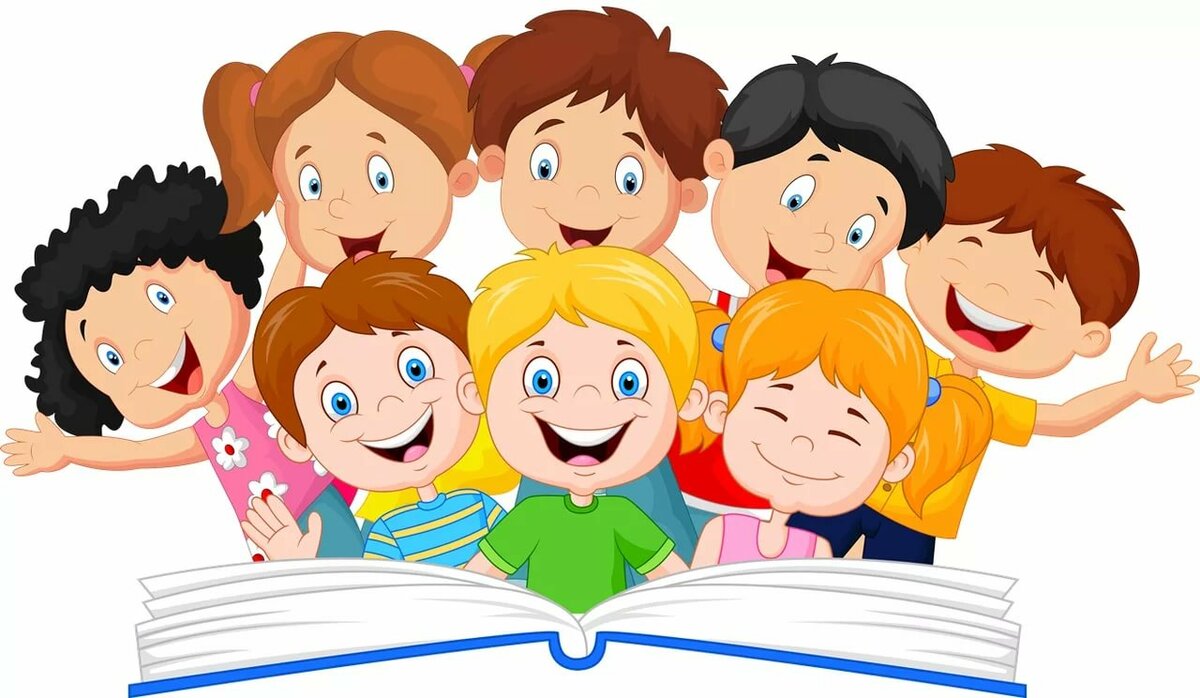 Алибекова Карина – 7 «А» класс;Батиразова Салимат – 7 «А» класс;Магомедова Зумруд – 7 «А» класс;Омарова Мариям - 7 «А» класс;Бабаева Саида – 7 «Б» класс;Магомедова Айшат – 7 «Б» класс;Махдиева Амира – 7 «Б» класс;Алибекова Саида – 7 «Б» класс;Маллаева Амина – 9 «А» класс;Вагидова Кистаман - 9 «А» класс;Магомедшапиева Зарина - 9 «А» класс;Халимбекова Саида - 9 «А» класс;Магомедова Зарина - 9 «А» класс;Амирова Бахтиман - 9 «А» класс;Исаева Камила – 9 «А» класс.